С детским креслом или можно без?Согласно обновлённым ПДД 2017 года, перевозка детей в автомобиле без специального кресла возможна уже при достижении ими 7-летнего возраста. Ранее это было разрешено лишь, если ребёнку исполнилось 12 лет. Однако новая поправка требует, чтобы малыш обязательно находился на заднем ряду сидений и был пристёгнут ремнём безопасности.Причём если по своим физиологическим параметрам юный пассажир помещается в автокресло, то рекомендуется использовать для перевозки именно его. Также специалисты советуют обращать внимание на рост ребёнка. Когда малыш намного ниже 150 см, то штатные ремни оказываются малоэффективными и неудобными, оказывая давление на шею.Если же вы хотите, чтобы 7-летний пассажир (и старше – до 12 лет), разместился на переднем сиденье рядом с водителем, тогда придётся посадить его в детское удерживающее устройство. Все дети младше 7 лет с 2017 года в обязательном порядке перевозятся только с применением автокресла или автолюльки, которые устанавливаются исключительно на заднем ряду. Причём конструкция таких фиксирующих устройств должна учитывать вес и рост юного пассажира.Почему же в ПДД решили снизить возраст, до которого использование детского кресла – обязательное условие? Причём на целых пять лет – с 12 до 7. На это есть несколько причин:Специалисты ЦНИ автомобильного и автомоторного института провели ряд испытаний и тестов, показавшие, что детям старше 7 лет зачастую более безопасно находиться на обычном сидении, но быть пристёгнутым надёжным рёмнем.Кроме того, многие современные дети отличаются высоким ростом, плотной комплекцией. Поэтому усадить в детское кресло чадо 7-11 лет бывает сложно. Всё дело в физиологии – 8-летний пассажир сегодня может легко соответствовать подростку 12-14 лет и наоборот. Тем самым, родителям предстоит самостоятельно решить, как лучше перевозить детей старше 7 лет, ориентируясь на их фигуру.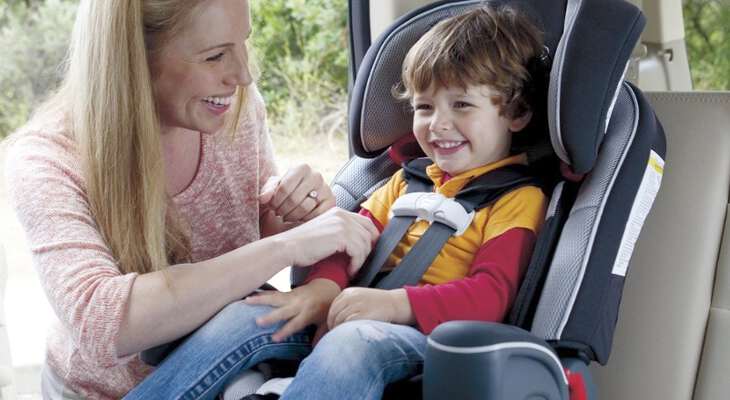 